   แผนดำเนินงาน      ปี (พ.ศ.2561)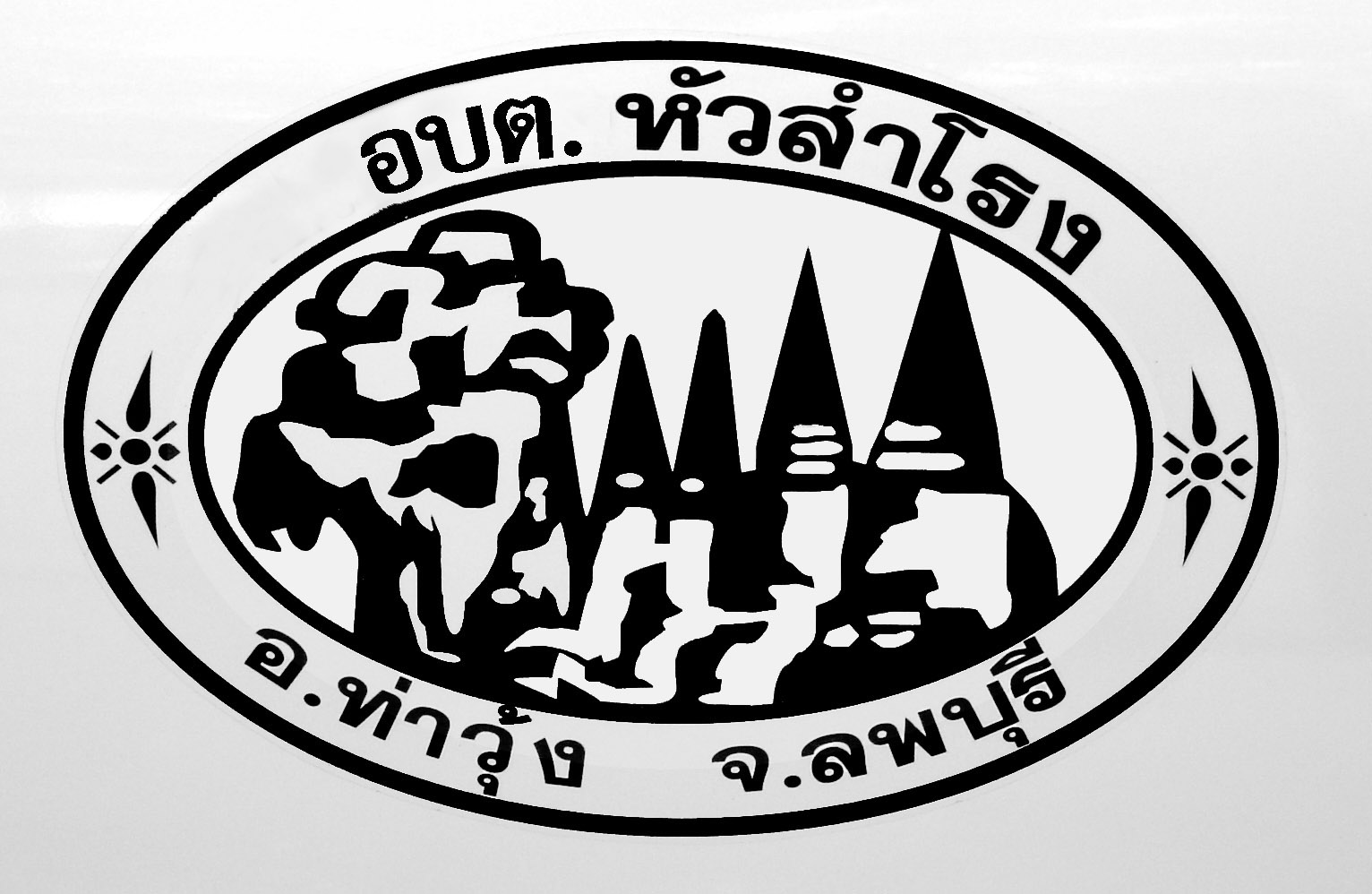     องค์การบริหารส่วนตำบลหัวสำโรง       อำเภอท่าวุ้ง จังหวัดลพบุรี                              www.Huasamrong.go.thสารบัญ          	           หน้า ส่วนที่  1บทนำ								  			4แผนผังการจัดทำแผนดำเนินงาน								6ส่วนที่  2บัญชีโครงการ / กิจกรรม  						   		81. ยุทธศาสตร์การพัฒนาด้านโครงสร้างพื้นฐานและสาธารณูปโภค  				112. ยุทธศาสตร์การพัฒนาด้านเศรษฐกิจ   					    		15	3. ยุทธศาสตร์การพัฒนาด้านสังคม  					   		15	4. ยุทธศาสตร์การพัฒนาด้านตำบลหน้าอยู่ 						225. ยุทธศาสตร์การพัฒนาด้านการเกษตร							26                                            6. ยุทธศาสตร์การบริหารจัดการและพัฒนาองค์กรตามหลักเกณฑ์การบริหารบ้านเมืองที่ดี   	27	    คำนำตามระเบียบกระทรวงมหาดไทย ว่าด้วยการจัดทำแผนพัฒนาขององค์การปกครองส่วน ท้องถิ่น พ.ศ. 2548 กำหนดให้องค์การปกครองส่วนท้องถิ่นทำแผนยุทธศาสตร์ แผนพัฒนาสามปีและแผนการดำเนินงาน สำหรับแผนการดำเนินงานนั้น มีจุดมุ่งหมายเพื่อแสดงถึงรายละเอียดแผนงานโครงการพัฒนาและกิจกรรมที่ดำเนินการจริงทั้งหมดในพื้นที่ขององค์การปกครองส่วนท้องถิ่นประจำปีงบประมาณนั้นทำให้แนวทางในการดำเนินงานในปีงบประมาณนั้น ขององค์กรปกครองส่วนท้องถิ่นมีความชัดเจนในการปฏิบัติมากขึ้น มีการประสานและบูรณาการการทำงานกับหน่วยงานและการจำแนกรายละเอียดต่างๆของแผนงานโครงการ ในแผนการดำเนินงานจะทำให้การติดตามประเมินผลเมื่อสิ้นปีมีความสะดวกมากขึ้นอีกด้วยจากระเบียบกระทรวงมหาดไทยว่าด้วยการจัดทำแผนพัฒนาขององค์กรปกครองส่วนท้องถิ่น พ.ศ. 2548 ( หมวด 5 ข้อ 26 , 27 ) ได้กำหนดให้องค์กรปกครองส่วนท้องถิ่นจัดทำแผนการดำเนินงานโดยมีขั้นตอน ดังนี้ คณะกรรมการสนับสนุนการจัดทำแผนพัฒนารวบรวมแผนงานโครงการพัฒนาขององค์กร ปกครองส่วนท้องถิ่น หน่วยราชการส่วนกลาง ส่วนภูมิภาครัฐวิสาหกิจและหน่วยงานอื่นๆ ที่ดำเนินการในพื้นที่ขององค์กรปกครองส่วนท้องถิ่น แล้วจัดทำร่างแผนการดำเนินงาน เสนอคณะกรรมการพัฒนาท้องถิ่น 2. คณะกรรมการพัฒนาท้องถิ่นพิจารณาร่างแผนการดำเนินงาน แล้วเสนอผู้บริหารท้องถิ่น ประกาศเป็นแผนการดำเนินงาน ทั้งนี้ให้ปิดประกาศแผนการดำเนินงานภายในสิบห้าวันนับแต่วันที่ประกาศ เพื่อให้ประชาชนในท้องถิ่นทราบโดยทั่วกันและต้องปิดประกาศไว้อย่างน้อยสามสิบวัน 3. แผนการดำเนินงานให้จัดทำเสร็จภายในเดือนธันวาคมของปีงบประมาณนั้นหรือภายใน สามสิบวันนับตั้งแต่วันที่ตั้งงบประมาณดำเนินการหรือได้รับแจ้งแผนงานโครงการจากหน่วยราชการส่วนกลาง ส่วนภูมิภาค รัฐวิสาหกิจหรือหน่วยงานอื่นๆ ที่ต้องดำเนินงานในพื้นที่องค์กรปกครองส่วนท้องถิ่นในปีงบประมาณนั้น การขยายเวลาการจัดทำแผนและการแก้ไขแผนการดำเนินงานเป็นอำนาจของผู้บริหารท้องถิ่น ระยะเวลาในการจัดทำแผนการดำเนินงาน 		แผนการดําเนินงานให้จัดทําให้แล้วเสร็จภายในสามสิบวันนับแต่วันที่ประกาศใช้ งบประมาณรายจ่ายประจําปี งบประมาณรายจ่ายเพิ่มเติม งบประมาณจากเงินสะสม หรือได้รับแจ้ง แผนงานและโครงการจากหน่วยราชการส่วนกลาง ส่วนภูมิภาค รัฐวิสาหกิจหรือหน่วยงานอื่น ๆ ที่ต้องดําเนินการในพื้นที่องค์กรปกครองส่วนท้องถิ่นในปีงบประมาณนั้นแนวทางในการจัดทำแผนการดำเนินงาน แผนการดำเนินงานเป็นเครื่องมือสำคัญในการบริหารงานของผู้บริหารท้องถิ่นเพื่อควบคุม การดำเนินงานให้เป็นไปอย่างเหมาะสมและมีประสิทธิภาพรวมทั้งยังเป็นเครื่องมือในการติดตามการดำเนินงาน และการประเมินผล ดังนั้นแผนปฏิบัติการจึงมีแนวทางในการจัดทำ ดังนี้ 1. เป็นแผนที่แยกออกมาจากแผนพัฒนา และมีลักษณะเป็นการดำเนินการ (Action Plan) 2. จัดทำหลังจากที่ได้มีการจัดทำงบประมาณรายจ่ายประจำปีแล้ว 3. แสดงถึงเป้าหมาย รายละเอียดกิจกรรม งบประมาณ ระยะเวลาดำเนินการที่ชัดเจน และ     แสดงถึงการดำเนินงานจริง 4. เป็นการรวบรวมข้อมูลจากทุกหน่วยงานที่จะเข้ามาดำเนินการในพื้นที่องค์กรปกครอง   ส่วนท้องถิ่น  ส่วนที่  1บทนำ              	ตามระเบียบกระทรวงมหาดไทย  ว่าด้วยการจัดทำและประสานแผนพัฒนาของ      องค์กรปกครองส่วนท้องถิ่น พ.ศ. ๒๕๔๘  กำหนดให้องค์กรปกครองส่วนท้องถิ่น จัดทำแผนยุทธศาสตร์ แผนสี่ปีและแผนการดำเนินงาน  สำหรับแผนการดำเนินงานนั้น  มีจุดมุ่งหมายเพื่อแสดงถึงรายละเอียดแผนงาน/โครงการพัฒนา และกิจกรรมที่ดำเนินการจริงทั้งหมดในพื้นที่ขององค์กรปกครองส่วนท้องถิ่น ประจำปีงบประมาณ  นั้น 
            	สำหรับแผนการดำเนินงานประจำปีงบประมาณ พ.ศ. ๒๕61 นี้ องค์การบริหารส่วนตำบลหัวสำโรงได้รวบรวมแผนงาน/โครงการพัฒนา แยกตามยุทธศาสตร์ของจังหวัดแนวทางการพัฒนาด้านต่างๆ เพื่อความสะดวกในการติดตามประเมินผลของคณะกรรมการติดตามและประเมินผลแผนพัฒนาท้องถิ่น  และการตรวจสอบของประชาชนอย่างมีประสิทธิภาพยิ่งขึ้น
                      องค์การบริหารส่วนตำหัวสำโรง หวังเป็นอย่างยิ่งว่าแผนการดำเนินงานนี้จะทำให้ประชาชนรับทราบข้อมูลข่าวสารของทางราชการมากขึ้น และเป็นแนวทางในการมีส่วนร่วม เพื่อสนองตอบต่อปัญหาความต้องการของประชาชนต่อไปแผนยุทธศาสตร์การพัฒนา  หมายความว่า แผนพัฒนาเศรษฐกิจและสังคมขององค์กรปกครองส่วนท้องถิ่นที่กำหนดยุทธศาสตร์  และแนวทางการพัฒนาขององค์กรปกครองส่วนท้องถิ่น ซึ่งแสดงถึงวิสัยทัศน์ พันธกิจและจุดมุ่งหมายเพื่อการพัฒนาในอนาคต  โดยสอดคล้องกับแผนพัฒนาเศรษฐกิจและสังคมแห่งชาติ แผนการบริหารราชการแผ่นดิน ยุทธศาสตร์การพัฒนาจังหวัด  อำเภอ และแผนชุมชนแผนพัฒนาสี่ปี  หมายความว่า  แผนพัฒนาเศรษฐกิจและสังคมขององค์กรปกครองส่วนท้องถิ่นที่สอดคล้องกับ  แผนยุทธศาสตร์การพัฒนา  อันมีลักษณะเป็นการกำหนดรายละเอียดแผนงาน  โครงการพัฒนาที่จัดทำขึ้นสำหรับปีงบประมาณแต่ละปี  ซึ่งมีความต่อเนื่องและเป็นแผนก้าวหน้าครอบคลุมระยะเวลาสี่ปี  โดยมีการทบทวนเพื่อปรับปรุงเป็นประจำทุกปีแผนการดำเนินงาน  มีจุดมุ่งหมายเพื่อแสดงถึงรายละเอียดแผนงาน/โครงการพัฒนาและกิจกรรมที่ดำเนินการจริงทั้งหมดในพื้นที่ขององค์กรปกครองส่วนท้องถิ่นประจำปีงบประมาณนั้น  เพื่อเป็นแนวทางในการดำเนินงานของปีงบประมาณ  และให้องค์กรปกครองส่วนท้องถิ่นมีความชัดเจนในการปฏิบัติมากขึ้น      มีการประสาน และบูรณาการการทำงานกับหน่วยงานและการจำแนกรายละเอียดต่าง ๆ  ของแผนงาน/โครงการ  เพื่อให้การติดตามประเมินผลเมื่อสิ้นปีมีความสะดวกขึ้นอีกด้วยระยะเวลาในการจัดทำแผนการดำเนินงาน  แผนการดำเนินงานให้จัดทำให้แล้วเสร็จภายในสามสิบวันนับแต่วันที่ประกาศใช้ งบประมาณรายจ่ายประจำปี งบประมาณรายจ่ายเพิ่มเติม งบประมาณจากเงินสะสม หรือได้รับแจ้ง แผนงานและโครงการจากหน่วยราชการส่วนกลาง ส่วนภูมิภาค รัฐวิสาหกิจหรือหน่วยงานอื่น ๆ ที่ต้องดำเนินการในพื้นที่องค์กรปกครองส่วนท้องถิ่นในปีงบประมาณนั้น แนวทางในการจัดทำแผนการดำเนินงาน		แผนการดำเนินงาน เป็นเครื่องมือสำคัญในการบริหารงานของผู้บริหารท้องถิ่น เพื่อควบคุมการดำเนินงานให้เป็นไปอย่างเหมาะสมและมีประสิทธิภาพ รวมทั้งยังเป็นเครื่องมือในการติดตามการดำเนินงานและการประเมินผล ดังนั้นแผนการดำเนินงานจึงมีแนวทางในการจัดทำ ดังนี้๑.เป็นแผนที่แยกออกจากแผนพัฒนา และมีลักษณะเป็นการดำเนินการ		   (Action Plan)		๒.จัดทำหลังจากที่ได้มีการจัดทำงบประมาณรายจ่ายประจำปีแล้ว๓.แสดงถึงเป้าหมาย รายละเอียดกิจกรรม งบประมาณ ระยะเวลาดำเนินการ		   ที่ชัดเจน และแสดงถึงการดำเนินงานจริง๔.เป็นการรวบรวมข้อมูลจากทุกหน่วยงานที่จะเข้ามาดำเนินการในพื้นที่		   องค์กรปกครองส่วนท้องถิ่นวัตถุประสงค์ของการจัดทำแผนการดำเนินงาน๑.เพื่อให้การปฏิบัติงานเป็นไปอย่างมีเป้าหมายตามยุทธศาสตร์และบรรลุ		   วัตถุประสงค์ของโครงการ/กิจกรรมที่ตั้งไว้		๒.เพื่อให้การตรวจสอบและติดตามการดำเนินงานมีความชัดเจน		๓.เพื่อให้ทราบถึงความก้าวหน้าของกิจกรรม/โครงการ		๔.เพื่อให้ทราบถึงความก้าวหน้าของการดำเนินงานในแต่ละไตรมาส		๕.เพื่อให้การติดตามและประเมินผลการดำเนินงานได้ชัดเจนขั้นตอนการจัดทำแผนการดำเนินงานขั้นตอนที่ ๑ การเก็บรวบรวมข้อมูล		คณะกรรมการสนับสนุนการจัดทำแผนพัฒนาท้องถิ่น รวบรวมแผนงาน โครงการพัฒนาขององค์กรปกครองส่วนท้องถิ่น หน่วยราชการส่วนกลาง ส่วนภูมิภาค รัฐวิสาหกิจและหน่วยงานอื่นๆที่ดำเนินการในพื้นขององค์กรปกครองส่วนท้องถิ่น แล้วจัดทำร่างแผนการดำเนินงาน เสนอคณะกรรมพัฒนาท้องถิ่นขั้นตอนที่ ๒ การจัดทำร่างแผนการดำเนินงาน		คณะกรรมการสนับสนุนการจัดแผนพัฒนาท้องถิ่น จัดทำร่างแผนดำเนินงาน โดยพิจารณาจัดหมวดหมู่ให้สอดคล้องกับยุทธศาสตร์และแนวทางการพัฒนาขององค์กรปกครองส่วนท้องถิ่นกำหนดไว้ในแผนยุทธศาสตร์การพัฒนาขององค์กรปกครองส่วนท้องถิ่น โดยมีเค้าโครงแผนการดำเนินงาน ๒ ส่วน คือส่วนที่ ๑ บทนำ		ส่วนที่ ๒ บัญชีโครงการ/กิจกรรมขั้นตอนที่ ๓ การประกาศใช้แผนการดำเนินงาน		คณะกรรมการพัฒนาท้องถิ่น พิจารณาร่างแผนการดำเนินงาน แล้วเสนอผู้บริหารท้องถิ่นประกาศเป็นแผนการดำเนินงาน ทั้งนี้ให้ปิดประกาศแผนการดำเนินงานภายในสิบห้าวันนับแต่วันที่ประกาศ เพื่อให้ประชาชนในท้องถิ่นทราบโดยทั่วกันและปิดประกาศไว้อย่างน้อยสามสิบวันประโยชน์ของแผนการดำเนินงาน		๑. ทำให้การดำเนินงานเป็นไปตามกรอบนโยบายและยุทธศาสตร์/แนวทางที่วางไว้๒. ทำให้การดำเนินงานตามโครงการ/กิจกรรมขององค์กรปกครองส่วนท้องถิ่น		    เป็นไปตามเป้าหมาย และบรรลุวัตถุประสงค์ที่วางไว้		๓. สามารถตรวจสอบและติดตามการดำเนินงานได้ชัดเจน		๔. สามารถทราบถึงความก้าวหน้าของโครงการและแก้ไขปัญหาได้ทันท่วงที		๕. ทราบถึงผลการดำเนินงานในแต่ละไตรมาส๖. สามารถติดตามและประเมินประสิทธิภาพประสิทธิผลที่เกิดขึ้นจริงเพื่อให้การใช้    งบประมาณเป็นไปอย่างคุ้มค่าและประหยัดแผนขั้นตอนการจัดทำแผนการดำเนินงานข้างต้นสามารถเขียนเป็นแผนภูมิได้ดังนี้											   องค์กรปกครองส่วนท้องถิ่นคณะกรรมการสนับสนุน		             รวบรวมโครงการ/กิจกรรมการจัดทำแผนพัฒนาท้องถิ่น							   หน่วยงานอื่นคณะกรรมการสนับสนุน			จัดทำร่างแผนการดำเนินงานการจัดทำแผนพัฒนาท้องถิ่น				คณะกรรมการสนับสนุน			เสนอร่างแผนการดำเนินงานการจัดทำแผนพัฒนาท้องถิ่นคณะกรรมการพัฒนาท้องถิ่น			พิจารณาร่างแผนการดำเนินงานเสนอร่างฯ ต่อผู้บริหารท้องถิ่นผู้บริหารท้องถิ่น				ผู้บริหารท้องถิ่นให้ความเห็นชอบ             ประกาศใช้***************************************************************
ขั้นตอนที่  1  การเก็บรวบรวมข้อมูลคณะกรรมการสนับสนุนการจัดทำแผนพัฒนาท้องถิ่น  เก็บรวบรวมข้อมูลโครงการ  /  กิจกรรมที่จะดำเนินการจริงในพื้นที่องค์กรปกครองส่วนท้องถิ่น  ซึ่งจะมีโครงการ /  กิจกรรมขององค์กรปกครองส่วนท้องถิ่นแห่งนั้นเอง  และโครงการ  / กิจกรรมที่หน่วยงานอื่นจะเข้ามาดำเนินการในพื้นที่  โดยข้อมูลดังกล่าวอาจตรวจสอบได้จากหน่วยงานในพื้นที่  และตรวจสอบจากแผนการดำเนินงานของหน่วยงานภาครัฐ ภาคเอกชน รัฐวิสาหกิจ และหน่วยงานอื่นๆ   		ขั้นตอนที่  2  การจัดทำร่างแผนการดำเนินงานคณะกรรมการสนับสนุนการจัดทำแผนพัฒนาท้องถิ่น  จัดทำร่างแผนการดำเนินงานโดยพิจารณาโครงการ/กิจกรรมต่างๆให้สอดคล้องกับยุทธศาสตร์และแนวทางการพัฒนาตามยุทธศาสตร์การพัฒนาขององค์กรปกครองส่วนท้องถิ่น   โดยมีเค้าโครงแผนการดำเนินงาน 2  ส่วนคือ        		 ส่วนที่  1  บทนำ        	 	 ส่วนที่  2  บัญชีโครงการ  /  กิจกรรม 		ขั้นตอนที่  3  การประกาศแผนการดำเนินงาน    		คณะกรรมการสนับสนุนการจัดทำแผนพัฒนาท้องถิ่น เสนอร่างแผนการดำเนินงานต่อคณะกรรมการพัฒนาท้องถิ่น ให้ความเห็นชอบ และเสนอร่างแผนเสนอผู้บริหารท้องถิ่นเพื่อประกาศเป็น แผนการดำเนินงาน  ทั้งนี้ให้ปิดประกาศแผนการดำเนินงานภายในสิบห้าวันนับแต่วันที่ประกาศ เพื่อให้ประชาชนในท้องถิ่นทราบโดยทั่วกันและต้องปิดประกาศไว้อย่างน้อยสามสิบวันส่วนที่ 2บัญชีโครงการ  /  กิจกรรม 		วัตถุประสงค์  เพื่อให้ทราบโครงการ  /  กิจกรรมที่จะเกิดขึ้นในพื้นที่องค์กรปกครองส่วนท้องถิ่นในปีงบประมาณ  ซึ่งจะนำไปใช้เป็นเครื่องมือในการบริหารงาน   ประสานงาน  และติดตามประเมินผลการพัฒนาขององค์กรปกครองส่วนท้องถิ่นองค์ประกอบ  ประกอบด้วย2.1   สรุปงบหน้าแผนการดำเนินงาน 	2.2   บัญชีโครงการ  /  กิจกรรมบัญชีสรุปจำนวนโครงการและงบประมาณแผนการดำเนินงาน  ประจำปีงบประมาณ  พ.ศ. 2561องค์การบริการบริหารส่วนตำบลหัวสำโรงบัญชีโครงการ / กิจกรรม / งบประมาณแผนการดำเนินงาน  ประจำปีงบประมาณ  2560ยุทธศาสตร์การพัฒนาโครงสร้างพื้นฐาน1.1 แนวทางก่อสร้าง ปรับปรุง บำรุงรักษา เส้นทางคมนาคม1.1 แนวทางก่อสร้าง ปรับปรุง บำรุงรักษา เส้นทางคมนาคม1.2 แนวทางก่อสร้าง ปรับปรุง บำรุงรักษา สาธารณูปโภค และสาธารณูปการ1.3 แนวทางก่อสร้าง ปรับปรุง บำรุงรักษา สะพาน  รางระบายน้ำ  และคลองส่งน้ำยุทธศาสตร์การพัฒนาด้านเศรษฐกิจ2.1 แนวทางการพัฒนาและส่งเสริมอาชีพเพื่อเพิ่มรายได้ให้แก่ประชาชนยุทธศาสตร์การพัฒนาด้านสังคม3.1 แนวทางการพัฒนาเด็ก เยาวชน และประชาชนมีสุขภาพร่างการแข็งแรงแนวทางการพัฒนาและส่งเสริมคุณภาพชีวิตให้กับเด็ก,เยาวชน,คนชรา,ผู้พิการ,ผู้ป่วยเอดส์,ผู้ยากไร้และผู้ด้อยโอกาสแนวทางการพัฒนาสถาบันครอบครัว/ชุมชนให้เข้มแข็งแนวทางพัฒนาการศึกษา            3.5 แนวทางการพัฒนาส่งเสริมอนุรักษ์ วัฒนธรรมประเพณี และวันสำคัญของชาติ3.6 แนวทางการพัฒนาการดำเนินงานด้านสาธารณสุขยุทธศาสตร์การพัฒนาด้านตำบลน่าอยู่4.1 แนวทางสร้างจิตสำนึกในการอนุรักษ์และจัดการทรัพยากรธรรมชาติแนวทางลดภาวะมลพิษและป้องกันปัญหาขยะเพื่อเกื้อกูลสิ่งแวดล้อม	4.3 แนวทางการจัดระเบียบชุมชนและสร้างความสามัคคีของผู้นำในหมู่บ้านตำบลแนวทางพัฒนาตำบลเข้มแข็งปลอดยาเสพติดแนวทางป้องกันและบรรเทาสาธารณภัย5.ยุทธศาสตร์การพัฒนาด้านการเกษตร	5.1 แนวทางส่งเสริมการเกษตรและเทคโนโลยีทางการเกษตร	5.2 แนวทางส่งเสริมเกษตรทฤษฎีใหม่ และเกษตรปลอดสารพิษ6.ยุทธศาสตร์การบริหารจัดการและพัฒนาองค์กรตามหลักเกณฑ์การบริหารบ้านเมืองที่ดี6.1 แนวทางพัฒนาบริหารจัดการรายจ่ายประจำของ อบต.	6.2 แนวทางส่งเสริมสนับสนุนพัฒนาศักยภาพของบุคลากร    6.3 แนวทางส่งเสริมสนับสนุนระบบข้อมูลข่าวสารและเทคโนโลยีสารสนเทศ	6.4 แนวทางส่งเสริมสนับสนุนปรับปรุงระบบการทำงานและอำนวยความสะดวกในการให้บริการยุทธศาสตร์/แนวทางจำนวนโครงการที่ดำเนินการคิดเป็นร้อยละของโครงการทั้งหมดจำนวนงบประมาณร้อยละของงบประมาณหน่วยดำเนินการ1. ยุทธศาสตร์การพัฒนาด้านโครงสร้างพื้นฐาน913.232,460,000.008.19   1.1 ก่อสร้าง ปรับปรุง บำรุงรักษา เส้นทางคมนาคม811.762,364,000.007.86กองช่าง   1.2 ก่อสร้าง ปรับปรุง บำรุงรักษา สาธารณูปโภคและสาธารณูปการ11.47100,000.000.33กองช่าง   1.3ก่อสร้าง ปรับปรุง บำรุงรักษา สะพาน รางระบายน้ำ และคลอง          ส่งน้ำ----รวม913.232,460,000.008.192.ยุทธศาสตร์การพัฒนาด้านเศรษฐกิจ----   2.1 การพัฒนาและส่งเสริมอาชีพเพื่อเพิ่มรายได้ให้กับประชาชน----สำนักงานปลัดรวม----3. ยุทธศาสตร์ด้านส่งเสริมและพัฒนาคุณภาพชีวิตของประชาชน2435.2917,974,365.8059.83   3.1 พัฒนาเด็ก เยาวชน และประชาชนมีสุขภาพร่างกายแข็งแรง22.9460,000.000.19สำนักงานปลัด   3.2 การพัฒนาและส่งเสริมคุณภาพชีวิตให้กับเด็กและเยาชน,คนชรา        ,ผู้พิการ,ผู้ป่วยเอดส์,และผู้ยากไร้และผู้ด้อยโอกาส45.8812,409,152.0041.32สำนักงานปลัด   3.3 พัฒนาสถาบันครอบครัว/ชุมชนให้เข้มแข็ง11.4710,000.000.03สำนักงานปลัด   3.4 พัฒนาการศึกษา710.294,401313.8014.65กองการศึกษา   3.5 การพัฒนาส่งเสริมอนุรักษ์ วัฒนธรรมประเพณีและวันสำคัญของ         ชาติ57.35858,000.002.85กองการศึกษา   3.6 พัฒนาการดำเนินงานด้านสาธารณสุข57.35235,900.000.79สำนักงานปลัดรวม2435.2917,974,365.8059.83ยุทธศาสตร์/แนวทางจำนวนโครงการที่ดำเนินการคิดเป็นร้อยละของโครงการทั้งหมดจำนวนงบประมาณร้อยละของงบประมาณหน่วยดำเนินการ4. ยุทธศาสตร์การพัฒนาด้านตำบลน่าอยู่1217.64  1,188,152.003.95   4.1 สร้างจิตสำนึกในการอนุรักษ์และจัดการทรัพยากรธรรมชาติ22.94150,000.000.5สำนักงานปลัด   4.2 ลดภาวะมลพิษและป้องกันปัญหาขยะเพื่อเกื้อกูลสิ่งแวดล้อม 34.41360,000.001.19สำนักงานปลัด   4.3 การจัดระเบียบชุมชนและสร้างความสามัคคีของผู้นำในหมู่บ้าน/ตำบล----สำนักงานปลัด   4.4 พัฒนาตำบลเข้มแข็งปลอดยาเสพติด34.41109,000.000.37สำนักงานปลัด   4.5 ป้องกันและบรรเทาสาธารณภัย45.88     569,152.001.89สำนักงานปลัดรวม1217.641,188,152.003.955. ยุทธศาสตร์การพัฒนาด้านการเกษตร11.47       20,000.000.06   5.1 ส่งเสริมการเกษตรและเทคโนโลยีทางการเกษตร11.47       20,000.000.06   5.2 แนวทางส่งเสริมเกษตรทฤษฎีใหม่และเกษตรปลอดสารพิษ----รวม11.4720,000.000.066.ยุทธศาสตร์การบริหารจัดการและพัฒนาองค์กรตามหลักเกณฑ์การ  บริหารบ้านเมืองที่ดี2232.35  8,392,344.0027.94   6.1 พัฒนาบริหารจัดการรายจ่ายประจำของ อบต.1623.527,824,344.0026.05สำนักงานปลัด   6.2 ส่งเสริมสนับสนุนพัฒนาศักยภาพของบุคลากร22.94320,000.001.07สำนักงานปลัด   6.3 ส่งเสริมสนับสนุนระบบข้อมูลข่าวสาร และเทคโนโลยีสารสนเทศ34.42228,000.000.76สำนักงานปลัด   6.4 ส่งเสริมสนับสนุนปรับปรุงระบบการทำงาน และอำนวยความ        สะดวกในการให้บริการ11.4720,000.000.06สำนักงานปลัดรวม2232.358,392,344.0027.94รวมทั้งหมด6810030,034,861.80100ลำดับที่โครงการ/กิจกรรมรายละเอียดของกิจกรรมพื้นที่งบประมาณหน่วยดำเนินการพ.ศ.2560พ.ศ.2560พ.ศ.2560พ.ศ.2561พ.ศ.2561พ.ศ.2561พ.ศ.2561พ.ศ.2561พ.ศ.2561พ.ศ.2561พ.ศ.2561พ.ศ.2561ลำดับที่โครงการ/กิจกรรมรายละเอียดของกิจกรรมพื้นที่งบประมาณหน่วยดำเนินการต.คพ.ยธ.คม.คก.พมี.คเม.ยพ.คมิ.ยก.คส.คก.ย1โครงการก่อสร้างถนนคอนกรีตเสริมเหล็กหมู่ที่ 1 ก่อสร้างถนน คสล. บริเวณซอยบ้านนายประเทืองถึงบริเวณบ้านนายบุญยัง ขนาดกว้าง 3 ม.ยาว 79 ม.หมู่ที่ 1164,000.-กองช่าง2โครงการก่อสร้าง คอนกรีตเสริมเหล็ก หมู่ที่ 13 ก่อสร้าง ถนน คสล. บริเวณคันคลองส่งน้ำ สองซ้าย แปดซ้ายถึงบ้านนางชิด สอนทอง ขนาดกว้าง 3 ม. ยาว 103 ม. หนา 0.12 ม.หมู่ที่ 13173,000.-กองช่าง3โครงการก่อสร้างคอนกรีตเสริมเหล็ก หมู่ที่ 3ก่อสร้างถนนคสล. บริเวณถนนสาย ท่าวุ้ง-มหานาม ถึงบ้านนายประจวบ ขนาดกว้าง 3 ม. ยาว 69 ม. หนา0.12 ม. หมู่ที่ 3112,000.-กองช่างลำดับที่โครงการ/กิจกรรมรายละเอียดของกิจกรรมพื้นที่งบประมาณหน่วยดำเนินการพ.ศ.2560พ.ศ.2560พ.ศ.2560พ.ศ.2561พ.ศ.2561พ.ศ.2561พ.ศ.2561พ.ศ.2561พ.ศ.2561พ.ศ.2561พ.ศ.2561พ.ศ.2561ลำดับที่โครงการ/กิจกรรมรายละเอียดของกิจกรรมพื้นที่งบประมาณหน่วยดำเนินการต.คพ.ยธ.คม.คก.พมี.คเม.ยพ.คมิ.ยก.คส.คก.ย4โครงการก่อสร้างถนนลาดยาง(แอสฟัลท์ติกคอนกรีต) หมู่ที่ 12ก่อสร้างถนนลาดยาง หมู่ที่ 12 บริเวณถนนลาดยางเดิมหมู่ที่ 12 ถึง ถนนลาดยางหมู่ที่5 ขนาดกว้าง 4 ม. ยาว 490 ม.หนา 0.05 ม.หมู่ที่ 12715,000.-กองช่าง5โครงการก่อสร้างถนนลาดยาง(แอสฟัลท์ติกคอนกรีต) หมู่ที่ 13ก่อสร้างถนนลาดยางหมู่ที่ 13 บริเวณคลองชลประทาน แปดซ้าย ฝั่งซ้าย หมู่ที่ 13 ถึงบ้านนายบัณฑิต ขนาดกว้าง 4 ม. ยาว 350 ม. หนา 0.05 ม.หมู่ที่ 13516,000.-กองช่าง6โครงการก่อสร้างถนนลาดยางหมู่ที่ 5ก่อสร้างถนนลาดยางหมู่ที่ 5บริเวณสะพาน คสล.ถึงสุดเขตพื้นที่ อบต.หัวสำโรง ขนาด กว้าง 6 ม. ยาว 185 ม. หนา 0.04 ม.หมู่ที่ 5294,000.-กองช่างลำดับที่โครงการ/กิจกรรมรายละเอียดของกิจกรรมพื้นที่งบประมาณหน่วยดำเนินการพ.ศ.2560พ.ศ.2560พ.ศ.2560พ.ศ.2561พ.ศ.2561พ.ศ.2561พ.ศ.2561พ.ศ.2561พ.ศ.2561พ.ศ.2561พ.ศ.2561พ.ศ.2561ลำดับที่โครงการ/กิจกรรมรายละเอียดของกิจกรรมพื้นที่งบประมาณหน่วยดำเนินการต.คพ.ยธ.คม.คก.พมี.คเม.ยพ.คมิ.ยก.คส.คก.ย7โครงการปรับปรุงถนนลูกรัง ปรับปรุงถนนลูกรังบริเวณถนนคสล. วัดสระอ้อย-ลาดสาลี่ หมู่ที่ 10 ถึง เขตติดต่อตำบลลาดสาลี่หมู่ที่ 13 ขนาดกว้าง 3 ม. ยาว 3,020 ม. หนาเฉลี่ย0.10 ม.หมู่ที่ 10-13300,000.-กองช่าง8โครงการปรับปรุงไหล่ทางโดยลงหินคลุก ปรับปรุงไหล่ทางโดยลงหินคลุกบริเวณถนน คสล.สี่แยกโพธิ์เกษตร ถึง สุดเขตพื้นที่ตำบลหัวสำโรง ขนาด กว้าง 0.50 ม. ยาว 3,850 ม. หนาเฉลี่ย 0.10 ม.หมู่ที่ 1-390,000.-กองช่างลำดับที่โครงการ/กิจกรรมรายละเอียดของกิจกรรมพื้นที่งบประมาณหน่วยดำเนินการพ.ศ.2560พ.ศ.2560พ.ศ.2560พ.ศ.2561พ.ศ.2561พ.ศ.2561พ.ศ.2561พ.ศ.2561พ.ศ.2561พ.ศ.2561พ.ศ.2561พ.ศ.2561ลำดับที่โครงการ/กิจกรรมรายละเอียดของกิจกรรมพื้นที่งบประมาณหน่วยดำเนินการต.คพ.ยธ.คม.คก.พมี.คเม.ยพ.คมิ.ยก.คส.คก.ย9ปรับปรุงซ่อมแซมไฟฟ้าสาธารณะในการดูแลของ อบต.ปรับปรุงซ่อมแซมไฟฟ้าสาธารณะในพื้นที่ให้อยู่ในสภาพเหมาะสมกับการใช้งานตำบลหัวสำโรง100,000.-กองช่างลำดับที่โครงการ/กิจกรรมรายละเอียดของกิจกรรมพื้นที่งบประมาณหน่วยดำเนินการพ.ศ.2560พ.ศ.2560พ.ศ.2560พ.ศ.2561พ.ศ.2561พ.ศ.2561พ.ศ.2561พ.ศ.2561พ.ศ.2561พ.ศ.2561พ.ศ.2561พ.ศ.2561ลำดับที่โครงการ/กิจกรรมรายละเอียดของกิจกรรมพื้นที่งบประมาณหน่วยดำเนินการต.คพ.ยธ.คม.คก.พมี.คเม.ยพ.คมิ.ยก.คส.คก.ย------------------ลำดับที่โครงการ/กิจกรรมรายละเอียดของกิจกรรมพื้นที่งบประมาณหน่วยดำเนินการพ.ศ.2560พ.ศ.2560พ.ศ.2560พ.ศ.2561พ.ศ.2561พ.ศ.2561พ.ศ.2561พ.ศ.2561พ.ศ.2561พ.ศ.2561พ.ศ.2561พ.ศ.2561ลำดับที่โครงการ/กิจกรรมรายละเอียดของกิจกรรมพื้นที่งบประมาณหน่วยดำเนินการต.คพ.ยธ.คม.คก.พมี.คเม.ยพ.คมิ.ยก.คส.คก.ย------------------ลำดับที่โครงการ/กิจกรรมรายละเอียดของกิจกรรมพื้นที่งบประมาณหน่วยดำเนินการพ.ศ.2560พ.ศ.2560พ.ศ.2560พ.ศ.2561พ.ศ.2561พ.ศ.2561พ.ศ.2561พ.ศ.2561พ.ศ.2561พ.ศ.2561พ.ศ.2561พ.ศ.2561ลำดับที่โครงการ/กิจกรรมรายละเอียดของกิจกรรมพื้นที่งบประมาณหน่วยดำเนินการต.คพ.ยธ.คม.คก.พมี.คเม.ยพ.คมิ.ยก.คส.คก.ย10โครงการจัดแข่งขันกีฬา To be number one จัดกิจกรรมส่งเสริมและสนับสนุนการแข่งขันกีฬาในชุมชนตำบลหัวสำโรง40,000.-สำนักงานปลัด11โครงการจัดซื้อวัสดุอุปกรณ์กีฬาจัดซื้ออุปกรณ์กีฬาเพื่อใช้ในกิจกรรมกีฬาในชุมชน ประเภท ลูกฟุตบอล ตะกร้อ วอลเล่ย์บอล ฯตำบลหัวสำโรง20,000.-ลำดับที่โครงการ/กิจกรรมรายละเอียดของกิจกรรมพื้นที่งบประมาณหน่วยดำเนินการพ.ศ.2560พ.ศ.2560พ.ศ.2560พ.ศ.2561พ.ศ.2561พ.ศ.2561พ.ศ.2561พ.ศ.2561พ.ศ.2561พ.ศ.2561พ.ศ.2561พ.ศ.2561ลำดับที่โครงการ/กิจกรรมรายละเอียดของกิจกรรมพื้นที่งบประมาณหน่วยดำเนินการต.คพ.ยธ.คม.คก.พมี.คเม.ยพ.คมิ.ยก.คส.คก.ย12โครงการสนับเบี้ยยังชีพผู้สูงอายุตำบลหัวสำโรงสนับสนุนสวัสดิการรายได้ให้กับผู้สูงอายุในพื้นที่ตำบลหัวสำโรง9,970,800.-สำนักงานปลัด13โครงการสนับสนุนเบี้ยยังชีพผู้พิการสนับสนุนสวัสดิการรายได้ให้กับผู้พิการในพื้นที่ตำบลหัวสำโรง1,987,200.-สำนักงานปลัด14โครงการช่วยเหลือเบี้ยยังชีพผู้ป่วยเอดส์สนับสนุนสวัสดิการรายได้ให้กับผู้ป่วยเอดส์ในพื้นที่ตำบลหัวสำโรง12,000.-สำนักงานปลัด15โครงการบรรเทาความเดือนร้อยของประชาชนเป็นค่าใช้จ่ายในการบรรเทาความเดือนร้อนเบื้องต้นตำบลหัวสำโรง439,152.-สำนักงานปลัดลำดับที่โครงการ/กิจกรรมรายละเอียดของกิจกรรมพื้นที่งบประมาณหน่วยดำเนินการพ.ศ.2560พ.ศ.2560พ.ศ.2560พ.ศ.2561พ.ศ.2561พ.ศ.2561พ.ศ.2561พ.ศ.2561พ.ศ.2561พ.ศ.2561พ.ศ.2561พ.ศ.2561ลำดับที่โครงการ/กิจกรรมรายละเอียดของกิจกรรมพื้นที่งบประมาณหน่วยดำเนินการต.คพ.ยธ.คม.คก.พมี.คเม.ยพ.คมิ.ยก.คส.คก.ย16โครงการประชาคมท้องถิ่นค่าใช้จ่ายต่างๆ ตามโครงการฯ เช่น ค่าป้าย,ค่าวัสดุ และค่าใช้จ่ายอื่นที่จำเป็นตำบลหัวสำโรง10,000.-สำนักงานปลัดลำดับที่โครงการ/กิจกรรมรายละเอียดของกิจกรรมพื้นที่งบประมาณหน่วยดำเนินการพ.ศ.2560พ.ศ.2560พ.ศ.2560พ.ศ.2561พ.ศ.2561พ.ศ.2561พ.ศ.2561พ.ศ.2561พ.ศ.2561พ.ศ.2561พ.ศ.2561พ.ศ.2561ลำดับที่โครงการ/กิจกรรมรายละเอียดของกิจกรรมพื้นที่งบประมาณหน่วยดำเนินการต.คพ.ยธ.คม.คก.พมี.คเม.ยพ.คมิ.ยก.คส.คก.ย17การจัดการเรียนการสอนเพื่อจ่ายเป็นค่าจัดการเรียนการสอนให้กับเด็กเล็กศูนย์พัฒนาเด็กเล็กในพื้นที่ศูนย์พัฒนาเด็กเล็ก็202,300.-กองการศึกษา18โครงการอุดหนุนอาหารกลางวันโรงเรียนในสังกัด(สพฐ.)ค่าอาหารกลางวันเด็กนักเรียนเด็กอนุบาลและนักเรียนชั้นประถมศึกษาปีที่ 1-6  โรงเรียนสังกัด สพฐ. ในเขตพื้นที่ตำบลร.ร.ในตำบลหัวสำโรง2,120,000.-กองการศึกษาลำดับที่โครงการ/กิจกรรมรายละเอียดของกิจกรรมพื้นที่งบประมาณหน่วยดำเนินการพ.ศ.2560พ.ศ.2560พ.ศ.2560พ.ศ.2561พ.ศ.2561พ.ศ.2561พ.ศ.2561พ.ศ.2561พ.ศ.2561พ.ศ.2561พ.ศ.2561พ.ศ.2561ลำดับที่โครงการ/กิจกรรมรายละเอียดของกิจกรรมพื้นที่งบประมาณหน่วยดำเนินการต.คพ.ยธ.คม.คก.พมี.คเม.ยพ.คมิ.ยก.คส.คก.ย19โครงการอาหารกลางวันเด็กศูนย์พัฒนาเด็กเล็กเพื่อจ่ายเป็นเงินค่าอาหารกลางวันให้กับเด็กศูนย์พัฒนาเด็กเล็กในพื้นที่จำนวน 4 ศูนย์ศูนย์พัฒนาเด็กเล็ก810,400.-กองการศึกษา20โครงการอุดหนุนอาหารเสริมนมเด็กโรงเรียนจัดซื้ออาหารเสริมนมให้กับเด็กอนุบาลและนักเรียนชั้นประถมศึกษาปีที่ 1-6  โรงเรียนสังกัด สพฐ. ในเขตพื้นที่ตำบลโรงเรียนในพื้นที่1,015,586.-กองการศึกษา21โครงการอาหารเสริมนมศูนย์พัฒนาเด็กเล็กจัดซื้ออาหารเสริมประเภทนมให้กับเด็กศูนย์พัฒนาเด็กเล็กในพื้นที่จำนวน 4 ศูนย์ศูนย์พัฒนาเด็กเล็ก228,027.80.กองการศึกษา22โครงการให้ความรู้ด้านสุขอนามัยให้กับผู้ปกครองเด็กเล็ก กิจกรรมอบรมให้ความรู้กับผู้ปกครองในการดูแลด้านสุขอนามัยขั้นพื้นฐานให้กับศูนย์พัฒนาเด็กเล็ก5,000.-กองการศึกษาลำดับที่โครงการ/กิจกรรมรายละเอียดของกิจกรรมพื้นที่งบประมาณหน่วยดำเนินการพ.ศ.2560พ.ศ.2560พ.ศ.2560พ.ศ.2561พ.ศ.2561พ.ศ.2561พ.ศ.2561พ.ศ.2561พ.ศ.2561พ.ศ.2561พ.ศ.2561พ.ศ.2561ลำดับที่โครงการ/กิจกรรมรายละเอียดของกิจกรรมพื้นที่งบประมาณหน่วยดำเนินการต.คพ.ยธ.คม.คก.พมี.คเม.ยพ.คมิ.ยก.คส.คก.ย23โครงการส่งเสริมกิจกรรมพัฒนาเด็กเพื่อสนับสนุนค่าใช้จ่ายในการจัดกิจกรรมพัฒนาเด็กตำบลหัวสำโรง20,000.-กองการศึกษาลำดับที่โครงการ/กิจกรรมรายละเอียดของกิจกรรมพื้นที่งบประมาณหน่วยดำเนินการพ.ศ.2560พ.ศ.2560พ.ศ.2560พ.ศ.2561พ.ศ.2561พ.ศ.2561พ.ศ.2561พ.ศ.2561พ.ศ.2561พ.ศ.2561พ.ศ.2561พ.ศ.2561ลำดับที่โครงการ/กิจกรรมรายละเอียดของกิจกรรมพื้นที่งบประมาณหน่วยดำเนินการต.คพ.ยธ.คม.คก.พมี.คเม.ยพ.คมิ.ยก.คส.คก.ย24รายจ่ายเกี่ยวกับการรับรองและพิธีการสนับสนุนการจัดกิจกรรมงานเฉลิมพระเกียรติและงานรัฐพิธีตำบลหัวสำโรง20,000.-สำนักงานปลัด25โครงการส่งเสริมประเพณี ศาสนา วัฒนธรรม และภูมิปัญญาท้องถิ่นตำบลหัวสำโรงเพื่อส่งเสริมและสนับสนุนค่าตอบแทนการแสดวัฒนธรรมอันดีงามของไทยและค่าใช้จ่ายอื่นๆที่จำเป็นตำบลหัวสำโรง50,000.-สำนักงานปลัด26อุดหนุนการจัดงานรัฐพิธีอำเภอท่าวุ้งส่งเสริมและสนับสนุนการดำเนินงานรัฐพิธีอำเภอท่าวุ้งตำบลหัวสำโรง10,000.-สำนักงานปลัดลำดับที่โครงการ/กิจกรรมรายละเอียดของกิจกรรมพื้นที่งบประมาณหน่วยดำเนินการพ.ศ.2560พ.ศ.2560พ.ศ.2560พ.ศ.2561พ.ศ.2561พ.ศ.2561พ.ศ.2561พ.ศ.2561พ.ศ.2561พ.ศ.2561พ.ศ.2561พ.ศ.2561ลำดับที่โครงการ/กิจกรรมรายละเอียดของกิจกรรมพื้นที่งบประมาณหน่วยดำเนินการต.คพ.ยธ.คม.คก.พมี.คเม.ยพ.คมิ.ยก.คส.คก.ย27อุดหนุนการจัดงาน 119 ปี จากโพหวีสู่ท่าวุ้งส่งเสริมและสนับสนุนการจัดงาน 199 ปี จากโพหวีสู่ท่าวุ้งอำเภอท่าวุ้ง30,000.-กองการศึกษา28โครงการจัดงานแผ่นดินสมเด็จพระนารายณ์มหาราชประจำปี พ.ศ. 2561ส่งเสริมและสนับสนุนกิจกรรมงานแผ่นดินสมเด็จพระนารายณ์อำเภอท่าวุ้ง28,000.-สำนักงานปลัดลำดับที่โครงการ/กิจกรรมรายละเอียดของกิจกรรมพื้นที่งบประมาณหน่วยดำเนินการพ.ศ.2560พ.ศ.2560พ.ศ.2560พ.ศ.2561พ.ศ.2561พ.ศ.2561พ.ศ.2561พ.ศ.2561พ.ศ.2561พ.ศ.2561พ.ศ.2561พ.ศ.2561ลำดับที่โครงการ/กิจกรรมรายละเอียดของกิจกรรมพื้นที่งบประมาณหน่วยดำเนินการต.คพ.ยธ.คม.คก.พมี.คเม.ยพ.คมิ.ยก.คส.คก.ย29โครงการป้องกัน และควบคุมโรคพิษสุนัขบ้าเพื่อจ่ายเป็นค่าอาหารว่างเครื่องดื่มและวัสดุที่ใช้ในการจัดทำโครงการตำบลหัวสำโรง100,000.-สำนักงานปลัด30โครงการส่งเสริมสุขภาพผู้สูงอายุ ผู้พิการ และผู้ป่วยเอดส์ค่าใช้จ่ายในการอบรมให้ความรู้ด้านสุขภาพกับผู้สูงอายุตำบลหัวสำโรง20,000.-สำนักงานปลัดลำดับที่โครงการ/กิจกรรมรายละเอียดของกิจกรรมพื้นที่งบประมาณหน่วยดำเนินการพ.ศ.2560พ.ศ.2560พ.ศ.2560พ.ศ.2561พ.ศ.2561พ.ศ.2561พ.ศ.2561พ.ศ.2561พ.ศ.2561พ.ศ.2561พ.ศ.2561พ.ศ.2561ลำดับที่โครงการ/กิจกรรมรายละเอียดของกิจกรรมพื้นที่งบประมาณหน่วยดำเนินการต.คพ.ยธ.คม.คก.พมี.คเม.ยพ.คมิ.ยก.คส.คก.ย31โครงการอบรมให้ความรู้เกี่ยวกับการติดเชื้อ เอชไอวีค่าใช้จ่ายในการอบรมให้ความรู้ในการป้องกันการติดเชื้อ เอชไอวีตำบลหัวสำโรง5,000.-สำนักงานปลัด32โครงการป้องกันและควบคุมโรคระบาดในพื้นที่ค่าใช้จ่ายเพื่อป้องกันโรคระบาดในพื้นที่ตำบลหัวสำโรง10,000.-สำนักงานปลัด33โครงการสมทบกองทุนหลักประกันสุขภาพ สปสช.สมทบกองทุนหลักประกันสุขภาพ สปสช.ไม่น้อยกว่าร้อยละ 40ตำบลหัวสำโรง100,900.-สำนักงานปลัดลำดับที่โครงการ/กิจกรรมรายละเอียดของกิจกรรมพื้นที่งบประมาณหน่วยดำเนินการพ.ศ.2560พ.ศ.2560พ.ศ.2560พ.ศ.2561พ.ศ.2561พ.ศ.2561พ.ศ.2561พ.ศ.2561พ.ศ.2561พ.ศ.2561พ.ศ.2561พ.ศ.2561ลำดับที่โครงการ/กิจกรรมรายละเอียดของกิจกรรมพื้นที่งบประมาณหน่วยดำเนินการต.คพ.ยธ.คม.คก.พมี.คเม.ยพ.คมิ.ยก.คส.คก.ย34โครงการคลองสวยน้ำใส ตำบลหัวสำโรงส่งเสริมการมีส่วนร่วมในการอนุรักษ์ละดูแลรักษาสิ่งแวดล้อมภายในชุมชนตำบลหัวสำโรง100,000.-กองช่าง35โครงการรักษาความสะอาดถนนสายหลักและถนนสายรอง(Big Cleaning Day)รณรงค์การมีส่วนร่วมของชุมชนในการรักษาความสะอาดในท้องถิ่นตำบลหัวสำโรง50,000.-สำนักงานปลัดลำดับที่โครงการ/กิจกรรมรายละเอียดของกิจกรรมพื้นที่งบประมาณหน่วยดำเนินการพ.ศ.2560พ.ศ.2560พ.ศ.2560พ.ศ.2561พ.ศ.2561พ.ศ.2561พ.ศ.2561พ.ศ.2561พ.ศ.2561พ.ศ.2561พ.ศ.2561พ.ศ.2561ลำดับที่โครงการ/กิจกรรมรายละเอียดของกิจกรรมพื้นที่งบประมาณหน่วยดำเนินการต.คพ.ยธ.คม.คก.พมี.คเม.ยพ.คมิ.ยก.คส.คก.ย36โครงการองค์กรปกครองส่วนท้องถิ่นต้นแบบในการจัดการขยะอย่างยั่งยืนกิจกรรมส่งเสริมและรณรงค์รักษาความสะอาดในพื้นที่ตำบลหัวสำโรง20,000.-กองช่าง37ค่าธรรมเนียมการทิ้งขยะเช่าพื้นที่ในการทิ้งและบริหารจัดการขยะในพื้นที่ตำบลหัวสำโรง240,000.-กองช่างลำดับที่โครงการ/กิจกรรมรายละเอียดของกิจกรรมพื้นที่งบประมาณหน่วยดำเนินการพ.ศ.2560พ.ศ.2560พ.ศ.2560พ.ศ.2561พ.ศ.2561พ.ศ.2561พ.ศ.2561พ.ศ.2561พ.ศ.2561พ.ศ.2561พ.ศ.2561พ.ศ.2561ลำดับที่โครงการ/กิจกรรมรายละเอียดของกิจกรรมพื้นที่งบประมาณหน่วยดำเนินการต.คพ.ยธ.คม.คก.พมี.คเม.ยพ.คมิ.ยก.คส.คก.ย38จัดซื้อวัสดุในการรักษาความสะอาดจัดซื้ออุปกรณ์ในการรักษาความสะอาด เช่นถังขยะ ขนาด 200 ลิตรตำบลหัวสำโรง100,000.-กองช่างลำดับที่โครงการ/กิจกรรมรายละเอียดของกิจกรรมพื้นที่งบประมาณหน่วยดำเนินการพ.ศ.2560พ.ศ.2560พ.ศ.2560พ.ศ.2561พ.ศ.2561พ.ศ.2561พ.ศ.2561พ.ศ.2561พ.ศ.2561พ.ศ.2561พ.ศ.2561พ.ศ.2561ลำดับที่โครงการ/กิจกรรมรายละเอียดของกิจกรรมพื้นที่งบประมาณหน่วยดำเนินการต.คพ.ยธ.คม.คก.พมี.คเม.ยพ.คมิ.ยก.คส.คก.ย-----------------ลำดับที่โครงการ/กิจกรรมรายละเอียดของกิจกรรมพื้นที่งบประมาณหน่วยดำเนินการพ.ศ.2560พ.ศ.2560พ.ศ.2560พ.ศ.2561พ.ศ.2561พ.ศ.2561พ.ศ.2561พ.ศ.2561พ.ศ.2561พ.ศ.2561พ.ศ.2561พ.ศ.2561ลำดับที่โครงการ/กิจกรรมรายละเอียดของกิจกรรมพื้นที่งบประมาณหน่วยดำเนินการต.คพ.ยธ.คม.คก.พมี.คเม.ยพ.คมิ.ยก.คส.คก.ย39โครงการป้องกันและแก้ไขยาเสพติด(to be number one)ค่าสถานที่ วัสดุ อุปกรณ์ค่าวิทยากรตำบลหัวสำโรง20,000.-สำนักงานปลัด40โครงการป้องกันและแก้ไขปัญหายาเสพติด ประจำปีงบประมาณ 2561ค่าใช้จ่ายต่างๆ ในการจัดกิจกรรมป้องกันและแก้ไขปัญหายาเสพติดตำบลหัวสำโรง39,000.-สำนักงานปลัด41โครงการอุดหนุนศูนย์ป้องกันและปราบปรามยาเสพติดอำเภอสนับสนุนกิจกรรมด้านป้องกันยาเสพติดของศูนย์ป้องกันและปราบปรามยาเสพติดอำเภอตำบลหัวสำโรง50,000.-สำนักงานปลัดลำดับที่โครงการ/กิจกรรมรายละเอียดของกิจกรรมพื้นที่งบประมาณหน่วยดำเนินการพ.ศ.2560พ.ศ.2560พ.ศ.2560พ.ศ.2561พ.ศ.2561พ.ศ.2561พ.ศ.2561พ.ศ.2561พ.ศ.2561พ.ศ.2561พ.ศ.2561พ.ศ.2561ลำดับที่โครงการ/กิจกรรมรายละเอียดของกิจกรรมพื้นที่งบประมาณหน่วยดำเนินการต.คพ.ยธ.คม.คก.พมี.คเม.ยพ.คมิ.ยก.คส.คก.ย42โครงการพัฒนาศักยภาพ        อปพร. และเจ้าหน้าที่ผู้ปฏิบัติงานสาธารณภัยค่าใช้จ่ายในการฝึกอบรมฝึกทบทวน อปพร.ตำบลหัวสำโรง50,000.-สำนักงานปลัด43โครงการป้องกันและลดอุบัติเหตุทางถนนช่วงเทศการสำคัญค่าใช้จ่ายในการตั้งจุดประชาสัมพันธ์และให้บริการประชาชนตำบลหัวสำโรง20,000.-สำนักงานปลัด44โครงการจัดซื้ออุปกรณ์ป้องกันภัยค่าใช้จ่ายในการซื้อวัสดุครุภัณฑ์และดับเพลิงวัสดุป้องกันและบรรเทาภัย ตำบลหัวสำโรง60,000.-สำนักงานปลัด45โครงการบรรเทาความเดือดร้อนของประชาชนเพื่อใช้จ่ายในการบรรเทาความเดือดร้อยจากภัยสาธารณเบื้องต้นตำบลหัวสำโรง439,152.-สำนักงานปลัดลำดับที่โครงการ/กิจกรรมรายละเอียดของกิจกรรมพื้นที่งบประมาณหน่วยดำเนินการพ.ศ.2560พ.ศ.2560พ.ศ.2560พ.ศ.2561พ.ศ.2561พ.ศ.2561พ.ศ.2561พ.ศ.2561พ.ศ.2561พ.ศ.2561พ.ศ.2561พ.ศ.2561ลำดับที่โครงการ/กิจกรรมรายละเอียดของกิจกรรมพื้นที่งบประมาณหน่วยดำเนินการต.คพ.ยธ.คม.คก.พมี.คเม.ยพ.คมิ.ยก.คส.คก.ย46โครงการจัดซื้อวัสดุทางการเกษตรสนับสนุนสารเคมีป้องกันและกำจัดศัตรูพืชและสัตว์,อาหารสัตว์ วัสดุอื่น ๆตำบลหัวสำโรง20,000.-สำนักงานปลัดลำดับที่โครงการ/กิจกรรมรายละเอียดของกิจกรรมพื้นที่งบประมาณหน่วยดำเนินการพ.ศ.2560พ.ศ.2560พ.ศ.2560พ.ศ.2561พ.ศ.2561พ.ศ.2561พ.ศ.2561พ.ศ.2561พ.ศ.2561พ.ศ.2561พ.ศ.2561พ.ศ.2561ลำดับที่โครงการ/กิจกรรมรายละเอียดของกิจกรรมพื้นที่งบประมาณหน่วยดำเนินการต.คพ.ยธ.คม.คก.พมี.คเม.ยพ.คมิ.ยก.คส.คก.ย------ลำดับที่โครงการ/กิจกรรมรายละเอียดของกิจกรรมพื้นที่งบประมาณหน่วยดำเนินการพ.ศ.2560พ.ศ.2560พ.ศ.2560พ.ศ.2561พ.ศ.2561พ.ศ.2561พ.ศ.2561พ.ศ.2561พ.ศ.2561พ.ศ.2561พ.ศ.2561พ.ศ.2561ลำดับที่โครงการ/กิจกรรมรายละเอียดของกิจกรรมพื้นที่งบประมาณหน่วยดำเนินการต.คพ.ยธ.คม.คก.พมี.คเม.ยพ.คมิ.ยก.คส.คก.ย47เงินเดือน(ฝ่ายการเมือง)เพื่อจ่ายเป็นเงินเดือนผู้บริหารท้องถิ่นและสมาชิกองค์การบริหารส่วนตำบลหัวสำโรง 3,435,120.-สำนักงานปลัด48เงินเดือน(ฝ่ายประจำ)เพื่อจ่ายเป็นเงินเดือนพนักงานราชการส่วนท้องถิ่นตำบลหัวสำโรง 3,657,840.-สำนักงานปลัด49ค่าวัสดุสำนักงานเพื่อจ่ายเป็นค่าวัสดุสำนักงาน    245,000.-สำนักงานปลัด50จ่ายสมทบกองทุนบำเหน็ดบำนาญข้าราชการส่วนท้องถิ่น(ก.บ.ท.)เพื่อจ่ายสมทบกองทุนบำเหน็ดบำนาญข้าราชการท้องถิ่น(กบท.) ร้อยละ 1 ของประมาณการเงินรายได้อบต.169,614.-สำนักงานปลัดลำดับที่โครงการ/กิจกรรมรายละเอียดของกิจกรรมพื้นที่งบประมาณหน่วยดำเนินการพ.ศ.2560พ.ศ.2560พ.ศ.2560พ.ศ.2561พ.ศ.2561พ.ศ.2561พ.ศ.2561พ.ศ.2561พ.ศ.2561พ.ศ.2561พ.ศ.2561พ.ศ.2561ลำดับที่โครงการ/กิจกรรมรายละเอียดของกิจกรรมพื้นที่งบประมาณหน่วยดำเนินการต.คพ.ยธ.คม.คก.พมี.คเม.ยพ.คมิ.ยก.คส.คก.ย51เงินสมทบกองทุนประกันสังคม(ก.จ.ก.ท.)เพื่อส่งเงินสมทบเข้ากองทุนประกันสังคมเพื่อเป็นสวัสดิการแก่พนักงานจ้างอบต.111,770.-สำนักงานปลัด52จัดซื้อครุภัณฑ์สำนักงานประเภทตู้เก็บเอกสารจัดซื้อครุภัณฑ์ ตู้เก็บเอกสารบานเลื่อนขนาด 3 ฟุตจำนวน 2  ตู้อบต.6,100.-สำนักงานปลัด53จัดซื้อครุภัณฑ์สำนักงานประเภทโต๊ะพับเอนกประสงค์จัดซื้อครุภัณฑ์โต๊ะพับเอนกประสงค์จำนวน 10 ตัวอบต.18,900.-สำนักงานปลัด54จัดซื้อครุภัณฑ์สำนักงานประแท่นบรรยาย จำนวน 2 แท่นจัดซื้อครุภัณฑ์แท่นบรรยาย(โพเดียม)จำนวน 2 แท่นอบต.14,800.-สำนักงานปลัด55จัดซื้อครุภัณฑ์สำนักงานลำโพงอเนกประสงค์พร้อมแอม์ปแบบเคลื่อนที่จัดซื้อครุภัณฑ์ลำโพง 12 นิ้วกำลังขับ 250 w จำนวน 1 เครื่อง ไมค์ลอยไร้สายแบบมือถือ 2 ตัว สายปลั๊กไฟฟ้า ขนาด 220 v อบต.6,800.-สำนักงานปลัดลำดับที่โครงการ/กิจกรรมรายละเอียดของกิจกรรมพื้นที่งบประมาณหน่วยดำเนินการพ.ศ.2560พ.ศ.2560พ.ศ.2560พ.ศ.2561พ.ศ.2561พ.ศ.2561พ.ศ.2561พ.ศ.2561พ.ศ.2561พ.ศ.2561พ.ศ.2561พ.ศ.2561ลำดับที่โครงการ/กิจกรรมรายละเอียดของกิจกรรมพื้นที่งบประมาณหน่วยดำเนินการต.คพ.ยธ.คม.คก.พมี.คเม.ยพ.คมิ.ยก.คส.คก.ย56จัดซื้อครุภัณฑ์สำนักงานคอมพิวเตอร์สำนักงานแบบตั้งโต๊ะจัดซื้อครุภัณฑ์ คอมพิวเตอร์ตั้งโต๊ะ ขนาดจอไม่น้อยกว่า 19 นิ้วอบต.16,000.-สำนักงานปลัด57จัดซื้อครุภัณฑ์อื่น จัดซื้อซุ้มเฉลิมพระเกียรติไฟเบอร์กลาส รัชการที่ 10จัดซื้อครุภัณฑ์อื่น จัดซื้อซุ้มเฉลิมพระเกียรติไฟเบอร์กลาส ขนาด 3.3x 6.15 พร้อมติดตั้งอบต.99,000.-สำนักงานปลัด58จัดซื้อครุภัณฑ์คอมพิวเตอร์โน้ตบุ๊ก สำหรับสำนักงานจัดซื้อครุภัณฑ์ เครื่องคอมพิวเตอร์โน๊ดบุ๊ก สำหรับสำนักงานอบต.20,300.-กองคลัง59จัดซื้อครุภัณฑ์เครื่องพิมพ์แบบฉีดหมึกพร้อมติดตั้งถังหมึกพิมพ์จัดซื้อครุภัณฑ์เครื่องพิมพ์แบบฉีดหมึกพร้อมติดตั้งถังหมึกพิมพ์อบต.4,300.-กองคลัง60จัดซื้อครุภัณฑ์ก่อสร้าง เลื้อยยนต์จัดซื้อครุภัณฑ์ เลื่อยยนต์ เอนกประสงค์ เครื่องเบนซิล ขนาดไม่เกิน 1 แรงม้า บาร์โซ่ไม่เกิน 12 นิ้ว จำนวน 1 เครื่องอบต.6,900.-สำนักงานปลัดลำดับที่โครงการ/กิจกรรมรายละเอียดของกิจกรรมพื้นที่งบประมาณหน่วยดำเนินการพ.ศ.2560พ.ศ.2560พ.ศ.2560พ.ศ.2561พ.ศ.2561พ.ศ.2561พ.ศ.2561พ.ศ.2561พ.ศ.2561พ.ศ.2561พ.ศ.2561พ.ศ.2561ลำดับที่โครงการ/กิจกรรมรายละเอียดของกิจกรรมพื้นที่งบประมาณหน่วยดำเนินการต.คพ.ยธ.คม.คก.พมี.คเม.ยพ.คมิ.ยก.คส.คก.ย61จัดซื้อครุภัณฑ์คอมพิวเตอร์จัดซื้อครุภัณฑ์คอมพิวเตอร์ ประเภทเครื่องพิมพ์แบบฉีดหมึกพร้อมติดตั้ง 2 เครื่องอบต.8,600.-กองการศึกษา62จัดซื้อครุภัณฑ์คอมพิวเตอร์จัดซื้อครุภัณฑ์คอมพิวเตอร์ประเภทเครื่องพิมพ์ชนิดเลเซอร์ หรือชนิดLED ขาวดำอบต.3,300.-กองช่างลำดับที่โครงการ/กิจกรรมรายละเอียดของกิจกรรมพื้นที่งบประมาณหน่วยดำเนินการพ.ศ.2560พ.ศ.2560พ.ศ.2560พ.ศ.2561พ.ศ.2561พ.ศ.2561พ.ศ.2561พ.ศ.2561พ.ศ.2561พ.ศ.2561พ.ศ.2561พ.ศ.2561ลำดับที่โครงการ/กิจกรรมรายละเอียดของกิจกรรมพื้นที่งบประมาณหน่วยดำเนินการต.คพ.ยธ.คม.คก.พมี.คเม.ยพ.คมิ.ยก.คส.คก.ย63โครงการฝึกอบรมเพิ่มศักยภาพและศึกษาดูงานเพื่อจ่ายเป็นค่าอาหาร,เครื่องดื่ม,การจัดเตรียมสถานที่,ค่าวิทยากร,ที่พักพาหนะอบต.300,000.-สำนักงานปลัด64โครงการฝึกอบรมให้ความรู้เกี่ยวกับกฎหมายแก่ผู้บริหารท้องถิ่นและสมาชิกองค์การบริหารส่วนตำบลหัวสำโรงเพื่อจ่ายเป็นค่าอาหาร,เครื่องดื่ม,การจัดเตรียมสถานที่,ค่าวิทยากร,ที่พักพาหนะอบต.20,000.-สำนักงานปลัดลำดับที่โครงการ/กิจกรรมรายละเอียดของกิจกรรมพื้นที่งบประมาณหน่วยดำเนินการพ.ศ.2560พ.ศ.2560พ.ศ.2560พ.ศ.2561พ.ศ.2561พ.ศ.2561พ.ศ.2561พ.ศ.2561พ.ศ.2561พ.ศ.2561พ.ศ.2561พ.ศ.2561ลำดับที่โครงการ/กิจกรรมรายละเอียดของกิจกรรมพื้นที่งบประมาณหน่วยดำเนินการต.คพ.ยธ.คม.คก.พมี.คเม.ยพ.คมิ.ยก.คส.คก.ย65ประชาสัมพันธ์เผยแพร่ข้อมูลข่าวสารเพื่อจ่ายเป็นค่ากระดาษ,โปสเตอร์,แผ่นพับฯลฯอบต.10,000.-สำนักงานปลัด66โครงการเพิ่มประสิทธิภาพศูนย์รวมข้อมูลข่าวสารส่งเสริมและสนับสนุนการดำเนินงานศูนย์รวมข้อมูลข่าวสารท้องถิ่นอำเภอท่าวุ้ง18,000.-สำนักงานปลัด67โครงการจัดทำแผนที่และทะเบียนทรัพย์สินเพื่อจ่ายเป็นค่าใช้จ่ายในการจัดทำแผนที่ภาษีและทะเบียนทรัพย์สินตำบลหัวสำโรง200,000.-กองคลังลำดับที่โครงการ/กิจกรรมรายละเอียดของกิจกรรมพื้นที่งบประมาณหน่วยดำเนินการพ.ศ.2560พ.ศ.2560พ.ศ.2560พ.ศ.2561พ.ศ.2561พ.ศ.2561พ.ศ.2561พ.ศ.2561พ.ศ.2561พ.ศ.2561พ.ศ.2561พ.ศ.2561ลำดับที่โครงการ/กิจกรรมรายละเอียดของกิจกรรมพื้นที่งบประมาณหน่วยดำเนินการต.คพ.ยธ.คม.คก.พมี.คเม.ยพ.คมิ.ยก.คส.คก.ย68ปฏิบัติหน้าที่นอกเวลาราชการอำนวยความสะดวกนอกเวลาราชการ กรณีบรรเทาความเดือดร้อนหรือมีเหตุจำเป็นตำบลหัวสำโรง20,000.-สำนักงานปลัด